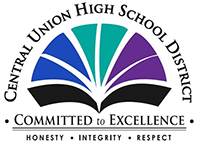 CENTRAL UNION HIGH SCHOOL DISTRICTDistrict Administration Office – Board Room351 Ross Avenue, El Centro, CA2020 Schedule of Board Meetings Closed Session:  5:15PM * Public Session:  6:00PM (The Board of Trustees meets on the second Tuesday of the month, unless otherwise indicated with an asterisk)Adopted:  August 4, 2020 Board Meeting DateAgenda Delivery DateJanuary 14, 2020January 10, 2020February 11, 2020February 7, 2020March 10, 2020March 6, 2020April 7, 2020April 3, 2020May 12, 2020May 8, 2020*June 16, 2020  Canceled   June 12, 2020June 23, 2020  (LCAP & Budget Adoption)June 18, 2020July 2020No Meeting*August 04, 2020July 31, 2020September 8, 2020   Canceled *September 15, 2020September 11, 2020*September 29, 2020 September 25, 2020October 13, 2020 October 9, 2020 November 10, 2020 November 6, 2020 *December 15, 2020(Reorganization of the Board)December 11, 2020